G/1.2-1 – Cadre général du programmeIdentification du projet d’approche-programmeHistorique des modifications du gabaritTenez un historique des modifications apportées au gabarit tout au long du projet d’approche-programme. Version. Indiquez le numéro de version du gabarit (ex. 1.0, 1.1, 1.2, 2.0). Date : Indiquez la date à laquelle la modification a été apportée. Auteur : Inscrivez le nom de la personne qui a apporté les modifications. Modification : Décrivez la ou les modification(s) apportée(s) Identification du programme Identifiez programme envisagé. Tableau (G/1.2-1)-1. Identification du programmeIntitulé. Indiquez le titre du programme. Rattachement administratif. Précisez le rattachement du programme (ex. programme départemental si la majorité des activités de formation sont assurées par un département; programme facultaire si la plupart des activités de formation sont assurées par plusieurs départements d’une même faculté; programme inter-facultaire si la plupart des activités de formation sont assurées par plusieurs départements de facultés différentes; programme interinstitutionnel, si la plupart des activités de formation sont assurées par plusieurs départements d’institutions différentes). Diplôme. Indiquez le diplôme qui sera délivré à la fin du programme et indiquez le cycle d’étude. Agrément. Indiquez si le programme est soumis à un agrément d’un organisme (ex. agrément du bureau canadien d’agrément des programmes de génie (BCPAG), agrément de l’association canadienne de l’ergothérapie (ACE), agrément de l’ordre des pharmaciens). Durée. Indiquez la durée fixe ou maximale du programme. Crédits. Indiquez le nombre de crédits du programme. Caractéristiques du programme Spécifiez les principales caractéristiques du programme envisagé. Tableau (G/1.2-1)-2. Caractéristiques du programmeType. Indiquez le type d'enseignement dispensé (ex. programme d’enseignement professionnalisant préparant les étudiants à une activité professionnelle ou à une profession donné; programme d’enseignement général). Valeurs. Énoncez les valeurs que le programme permettra d’instiller chez les diplômés et qui vont les caractériser comme professionnels, citoyens ou êtres humains en général (ex. polyvalence, rigueur, ouverture sur le monde, responsabilité, sens de l'éthique, autonomie, leadership, respect des différences). Vous pouvez ajouter un commentaire portant sur le lien pouvant être établi entre les valeurs du programme et celles de l'institution que vous aurez définies à l’activité 6.1.1 Charte du projet d’approche-programme. Champs d’études. Précisez les principaux champs d’études du programme. Un champ d’étude est un ensemble cohérent et structuré de connaissances ou de pratiques relevant d'une ou plusieurs disciplines ou d’une ou plusieurs activités professionnelles et unifiées dans un objet spécifique (ex. en sciences de l’éducation : technologie éducative, éducation préscolaire et enseignement primaire, éducation des adultes, administration scolaire, etc. ; en génie : génie mécanique, génie informatique, génie logiciel, génie aéronautique etc.). Buts. Énoncez sommairement le ou les buts du programme envisagé en spécifiant le profil de sortie des étudiants (ex. pour un baccalauréat en génie mécanique : « former des ingénieurs aptes à planifier et à mettre en œuvre des projets faisant appel aux diverses applications de la mécanique. Grâce à ce programme, l’étudiant développe sa capacité à concevoir et à implémenter des systèmes, des composants, des procédés ou des processus de nature mécanique » . Particularités. Énoncez sommairement en quoi le programme envisagé se démarquera ainsi que ses principales forces (ex. « une approche basée sur la participation active de l’étudiant, un recours aux technologies de l’information et de la communication et une initiation à la vie professionnelle grâce à des laboratoires de pratique professionnelle et des stages »). Volume de la formation. Fournissez des informations préliminaires sur les activités du programme envisagé, telles que leur type (modules, cours, stages, etc.), leur nombre, leur durée, etc. Vous pourrez réviser cette section lorsque vous réaliserez l'activité 2.2 Réaliser le macro-design du programme. Intervenants du programme Identifiez les intervenants du programme. Ceux-ci forment un sous-ensemble des parties prenantes du programme définies dans l’élément de documentation ÉD/6.1.2-1 Registre des parties prenantes.Tableau (G/1.2-1)-3. Intervenants du programme Intervenants. Précisez le nom et les coordonnées de l’intervenant. Si un intervenant n’est pas encore connu, inscrivez le profil souhaité pour ce dernier dans les colonnes Fonction et rôle et Expertise (ex. Professeur, Génie mécanique). Intervenants pédagogiques (ex. professeurs, chargés des cours, superviseurs de stage);Intervenants administratifs (ex. coordonnateurs à l’encadrement-programme, coordonnateurs de stages);Intervenants techniques (ex. techniciens de laboratoire, techniciens en informatique). Fonction et rôle. Indiquez la fonction de l’intervenant dans le programme (ex. professeur, chargé de cours, coordonnateur à l’encadrement, technicien de laboratoire) ainsi que son rôle dans le projet d’approche-programme (ex. membre de l’équipe du projet d’approche-programme, membre d’un sous-comité ad hoc dans le projet).  Expertise. Si applicable, énoncez les champs d’expertise de l’intervenant en lien avec le programme proposé. Disponibilité. Précisez la disponibilité de l’intervenant (ex. disponible à partir de telle date;  à être transféré d’un autre programme ou département; à être embauché). CommentairesSi vous avez d’autres commentaires, inscrivez-les dans cette section.____________________________________________Le contenu de ce document est diffusé sous la licence Creative Commons Attribution - Pas d’Utilisation Commerciale - Partage dans les Mêmes Conditions 3.0.  Les autorisations au-delà du champ de cette licence peuvent être obtenues auprès de l'équipe du projet MAPES. 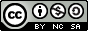 Le projet MAPES a été financé par le Fonds de développement académique du réseau de l’Université du Québec.____________________________________________Ce gabarit permet d’identifier les principaux paramètres administratifs du programme d’études visé dans le projet d’approche-programme, de définir globalement ses principales caractéristiques en termes du type d'enseignement dispensé, des  valeurs à développer chez les étudiants ainsi que des champs d'études, des buts , des particularités et du volume de la formation. Il permet également de préciser les intervenants pédagogiques, administratifs et techniques du programme de même que leurs fonctions, rôles, expertises et disponibilités respectifs. Titre du projetNo versionDateAuteurModification(s)Intitulé Rattachement administratif DiplômeAccréditationDuréeCréditsType Valeurs Champs d'étudesBut(s)ParticularitésVolume de la formationIntervenantFonction et rôle ExpertiseDisponibilitéIntervenants pédagogiquesIntervenants pédagogiquesIntervenants pédagogiquesIntervenants pédagogiquesIntervenants administratifsIntervenants administratifsIntervenants administratifsIntervenants administratifsIntervenants techniquesIntervenants techniquesIntervenants techniquesIntervenants techniques